Protestantse Gemeenten Slochteren  &  De Woldkerken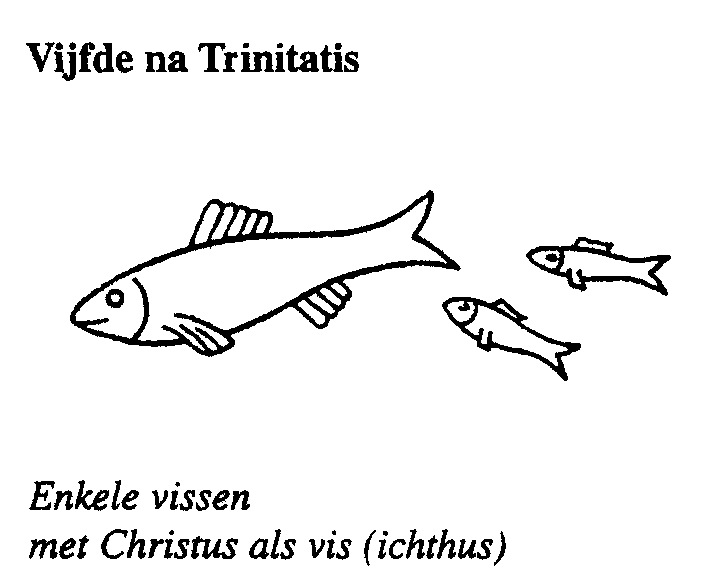 Zondag 4 juli 2021   -   5e zondag na ‘Trinitatis’Dienst in de kerk van KolhamVoorganger:  ds. Peter van den BergOrganiste:  	Mariska RozemaFluittiste:	Heleen Fey	VOORBEREIDINGOrgel- en fluitspelWelkomZingen (staande):  Lied 215 : 1, 2, 3 en 4		‘Ontwaak o mens, de dag breekt aan’ 1. Ontwaak, o mens, de dag breekt aan,die u Gods liefde doet verstaanals nieuw, nu gij door slaap en nachtweer ’t leven vindt, verstand en kracht.2. Rondom wie bidden dag aan dagzijn wond´ren, die geen oog ooit zag,een nieuw geloof, een nieuwe hoop,een nieuwe kracht door ’s Geestes doop.3. Al wat geliefd is en vertrouwd,het wordt voor wie Gods licht aanschouwtmet glans en heerlijkheid verguld,want het bestaat in Gods geduld.4. Wie van zich afziet naar God toe,loopt in het licht en wordt niet moe.Het schijnsel van de hemel gaatover de dag van vroeg tot laat.Stilte Bemoediging en GroetDrempelgebedZingen:  Lied 939 : 1 en 2‘Op U alleen’ 1. Op U alleen, mijn licht, mijn kracht,stel ik mijn hoop. U zorgt voor mij.Door golven heen, door storm en nachtleidt mij uw hand. U blijft nabij.Uw vrede diep, uw liefde grootverjaagt mijn angst, verdrijft de dood.Mijn vaste rots, mijn fundament,U bent de grond waarop ik sta.2. U werd een mens, U daalde neerin onze pijn en schuld en strijd.U droeg de last, verrezen Heerdie ons van elke vloek bevrijdt:U sloeg de zonden aan het kruisen brengt ons bij de Vader thuis;want door uw bloed, uw levenskrachtkomen wij vrij voor God te staan.Kyrie:	Gebed om ontferming vanuit de nood van de wereld  ……………….	daarom roepen wij zingend:	g. 	Lied 301A Kyrie eleison.Christe eleison.Kyrie eleison.Gloria	v.	Eer aan God in de hoogste hemel		en vrede op aarde voor alle mensen die hij liefheeft.	g.  	Lied 305	‘Alle eer en alle glorie’1. Alle eer en alle gloriegeldt de luisterrijke naam!Vier de vrede die Hij hedenuitroept over ons bestaan.Aangezicht / vol van licht,zie ons vol ontferming aan!2. Alle eer en alle gloriegeldt de Zoon, de erfgenaam!Als genade die ons toekomtis Hij onze nieuwe naam.Licht uit licht, / vergezicht,steek ons met uw stralen aan!3. Alle eer en alle gloriegeldt de Geest die leven doet,die de eenheid in ons ademt,vlam, die ons vertrouwen voedt!Levenszon, / liefdesbron,maak de tongen los voorgoed!	DIENST VAN HET WOORD Gebed van de zondagEerste lezing: Ezechiël 2 : 1 – 7 Dit was de aanblik van de stralende verschijning van de HEER, en toen ik dit alles zag, wierp ik me voorover op de grond. Ik hoorde een stem 1die tegen mij zei: ‘Mensenkind, sta op, dan zal ik met je spreken.’ 2Terwijl deze woorden klonken, voer er een geest in mij die me weer op deed staan, en er werd opnieuw tegen mij gesproken: 3‘Mensenkind, ik stuur jou naar de Israëlieten, naar dat weerspannige volk dat tegen mij in opstand is gekomen. Tot op de dag van vandaag verzetten ze zich tegen mij, zoals ook hun voorouders hebben gedaan. 4Naar dat volk, dat zo halsstarrig en eigenzinnig is, stuur ik jou. Je moet tegen hen zeggen: “Dit zegt God, de HEER ...” 5En of ze nu horen willen of niet – het is immers een ​opstandig​ volk –, ze zullen weten dat er een ​profeet​ in hun midden is geweest. 6Maar jij, mensenkind, jij hebt van hun woorden niets te vrezen, je hoeft voor hen niet bang te zijn, al zijn ze als brandnetels en doornstruiken en belagen ze je als schorpioenen. Je hoeft je door dat volk niet te laten afschrikken of angst te hebben voor hun woorden, hoe ​opstandig​ ze ook zijn. 7Je moet hun laten weten wat ik te zeggen heb, of ze nu horen willen of niet, hoe ​opstandig​ ze ook zijn.Lied:  Psalm 73 : 1 en 10  1. Ja, God is goed voor Israël,is waarlijk goed, ik weet het wel,voor ’t zuiver hart dat leeft in vrede.Maar ik was bijna uitgegleden.Mijn afgunst groeide met de dag,daar ik der bozen voorspoed zag,hoe moeiteloos hun leven is,zo zonder kwelling en gemis.10. Wie heb ik in de hemel, Heer,behalve U, mijn troost en eer?Wat kan op aarde mij bekoren?Alleen bij U wil ik behoren.Al zou mijn vlees en hart vergaan,toch zal ik, God, voor U bestaan,wie ik mijn leven toevertrouw,Gij zijt de rots waarop ik bouw.Evangelielezing:  Marcus 6 : 1 – 6 61Hij vertrok weer en ging naar zijn vaderstad, gevolgd door zijn ​leerlingen.2Toen de ​sabbat​ was aangebroken, gaf hij onderricht in de ​synagoge, en vele toehoorders waren stomverbaasd en zeiden: ‘Waar haalt hij dat allemaal vandaan? Wat is dat voor wijsheid die hem gegeven is? En dan die wonderen die zijn handen tot stand brengen! 3Hij is toch die timmerman, de zoon van ​Maria​ en de broer van ​Jakobus​ en Joses en ​Judas​ en Simon? En wonen zijn zusters niet hier bij ons?’ En ze namen aanstoot aan hem. 4Jezus​ zei tegen hen: ‘Nergens wordt een ​profeet​ zo miskend als in zijn eigen stad, onder zijn verwanten en huisgenoten.’ 5Hij kon daar geen enkel wonder doen, behalve dat hij een paar zieken de handen ​oplegde​ en hen genas. 6Hij stond verbaasd over hun ongeloof.Acclamatie:  g.	Lied 339AU komt de lof toe, U het gezang,U alle glorie, o Vader, o Zoon, o heilige Geestin alle eeuwen der eeuwen.UITLEG EN VERKONDIGING Stilte voor persoonlijke overdenkingOrgel- en fluitspel: 	Aria alla Bach van Sigrid Karg-Ellert	GEBEDEN EN GAVENDankgebed en voorbeden, stil gebed, Onze VaderInzameling van de gaven (bij de uitgang)Tijdens de collecte luisteren we naar orgel en fluit:  Deel IV uit Sonata in F van Benedetto Marcello	ZENDING EN Zegen		De gemeente gaat staanSlotlied: Lied 834	‘Vernieuw Gij mij, o eeuwig licht!’1. Vernieuw Gij mij, o eeuwig licht!God, laat mij voor uw aangezicht,geheel van U vervuld en rein,naar lijf en ziel herboren zijn.2. Schep, God, een nieuwe geest in mij,een geest van licht, zo klaar als Gij;dan doe ik vrolijk wat Gij vraagten ga de weg die U behaagt.3. Wees Gij de zon van mijn bestaan,dan kan ik veilig verder gaan,tot ik U zie, o eeuwig licht,van aangezicht tot aangezicht.Zegen			v.	…..	g.	Amen (Lied 415 : 3)Amen, amen, amen!Dat wij niet beschamenJezus Christus onze Heer,amen, God, uw naam ter eer!Orgel- en fluitspel:  Deel II uit Sonate van Der Getreue Musikmeister van Georg Philipp Telemann